COMUNICATO STAMPASediamoci sicuri.Ponte Giulio e i complementi per il comfort di qualsiasi ambiente bagnoQuando si parla di sicurezza per l’ambiente bagno, raramente si considera l’importanza fondamentale delle sedute. Sgabelli, panche, sedie, seggiolini ribaltabili o rimovibili sono indispensabili per sciacquarsi il viso, fare una doccia o prepararsi per il bagno, in totale sicurezza. In particolare i seggiolini ribaltabili, che grazie alla loro conformazione di ribalta verso il muro consente di risparmiare spazio negli ambienti doccia, sono comodi e offrono la possibilità di usufruire della doccia a chiunque indipendentemente dallo stato fisico.Uno sgabello, una seduta e in aggiunta un maniglione, sono complementi essenziali per la sicurezza dell’ambiente bagno. Veri e propri oggetti d’arredo adatti per stare fuori o dentro l’ambiente doccia perché progettati per essere idrorepellenti.Ne sono un esempio gli articoli della linea Urban People di Ponte Giulio realizzati in tubo di acciaio zincato, rivestito con vinile antiscivolo e antibatterico. Sono rimovibili con schienale o seduta a doghe o in morbido materiale. Grazie infatti alla tecnologia Biocote, le sedute della linea garantiscono una protezione da batteri e funghi, impedendone la proliferazione.La seduta per doccia, la sedia e lo sgabello della Collezione Hug di Ponte Giulio, tutti realizzati in colori di tendenza e materiali innovativi, sono in grado di sostenere carichi fino a 150 kg. Le sedie hanno i piedini regolabili.Sono disponibili nei colori più attuali: corallo, grafite e bianco canapa per la seduta, melanzana, rame, lime, bianco, cromo lucido e opaco per la struttura. TAG: #bagnosicuro, #ausilibagno, #sedutebagno #accessoribagnodesign, #docciadesign, #docciasicura, #docciastile, #bagnomadeinitaly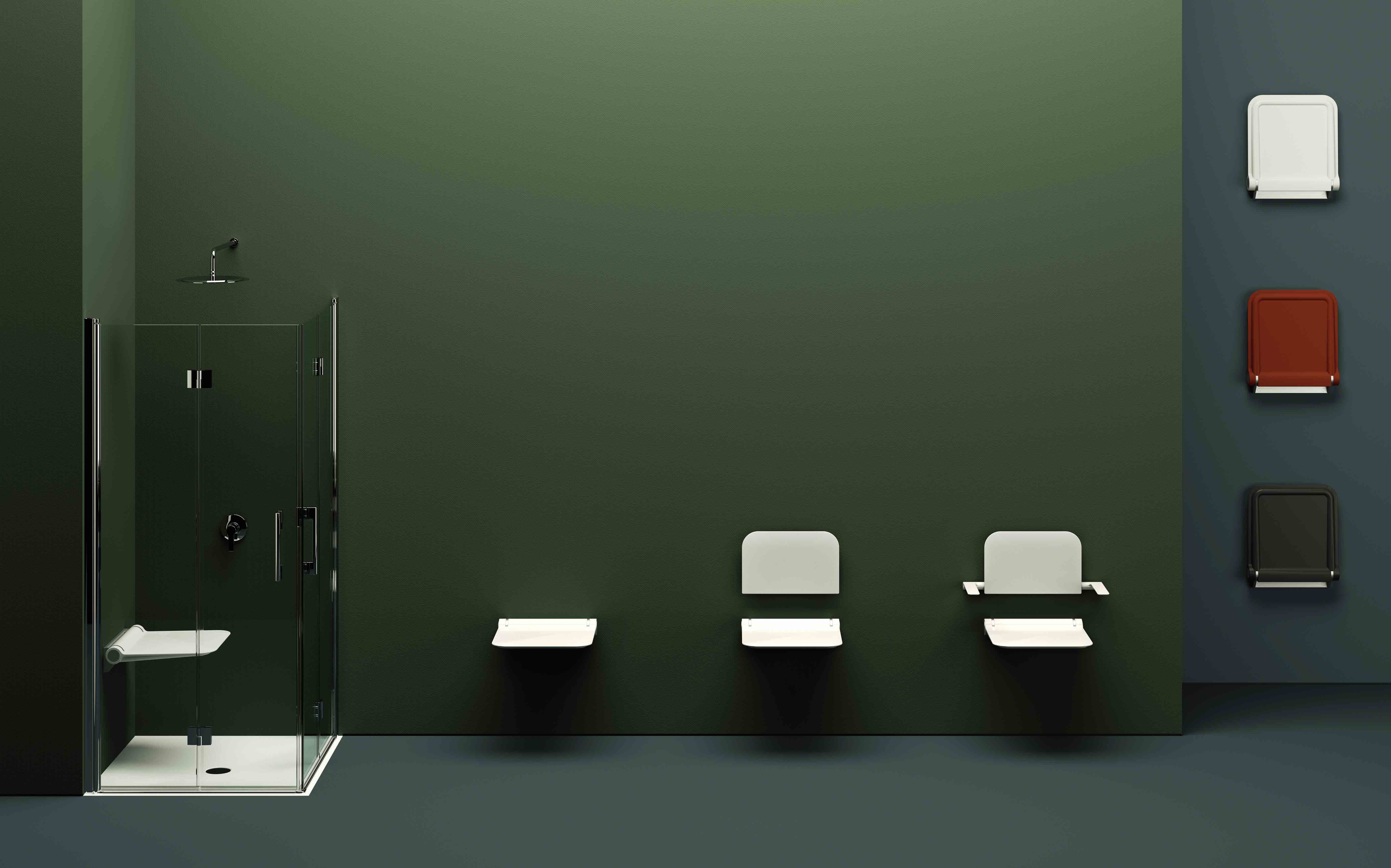 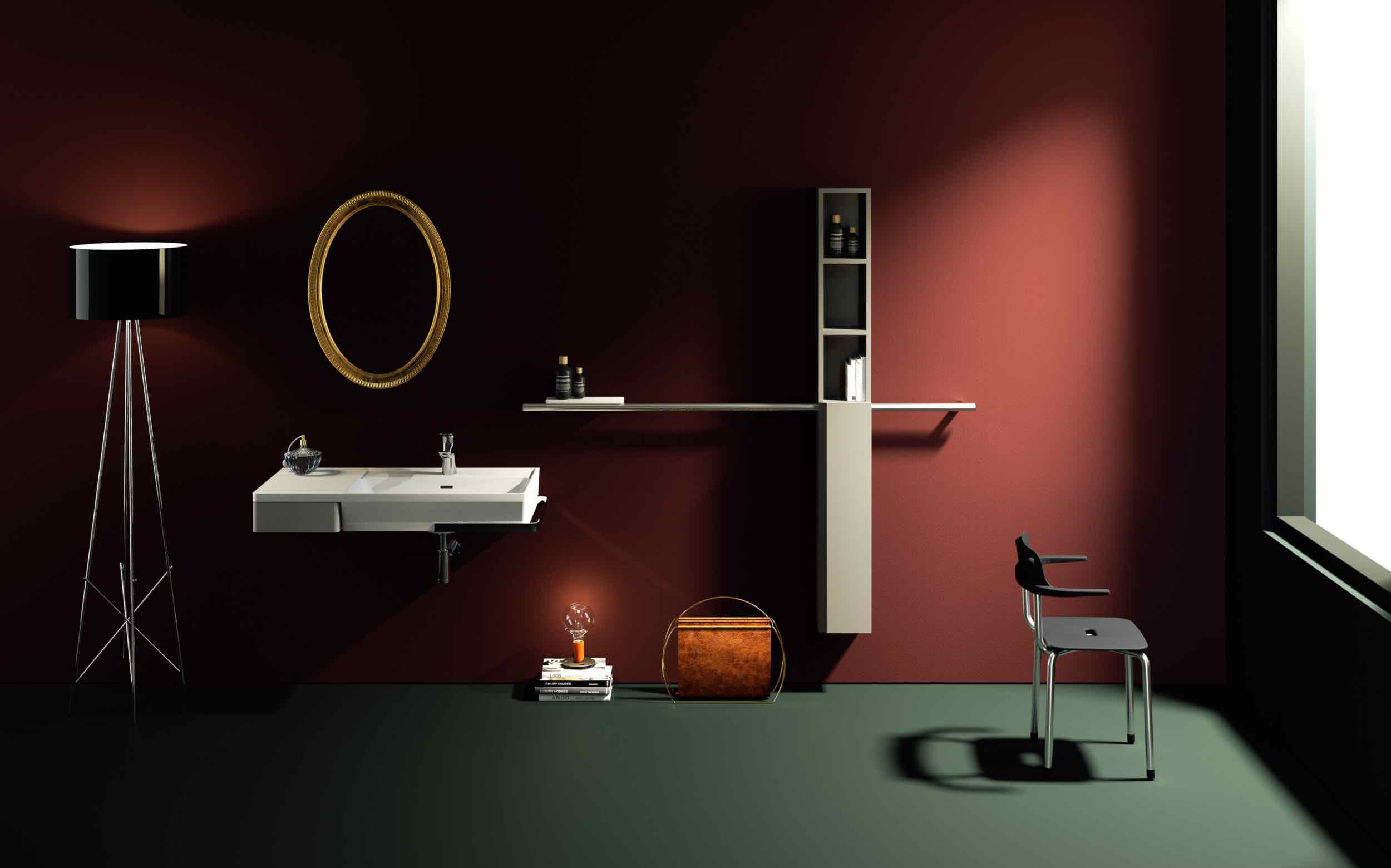 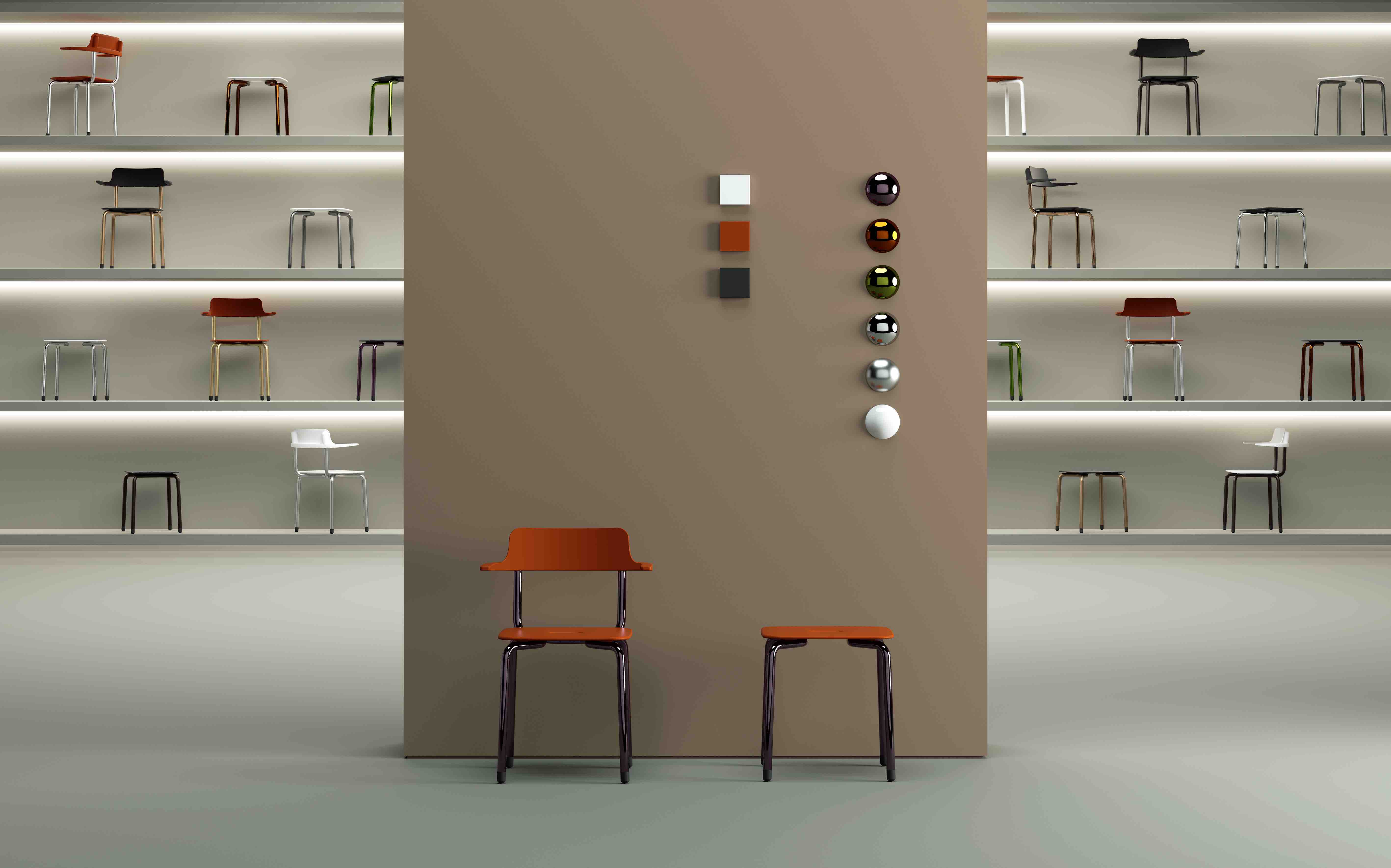 Collezione HUG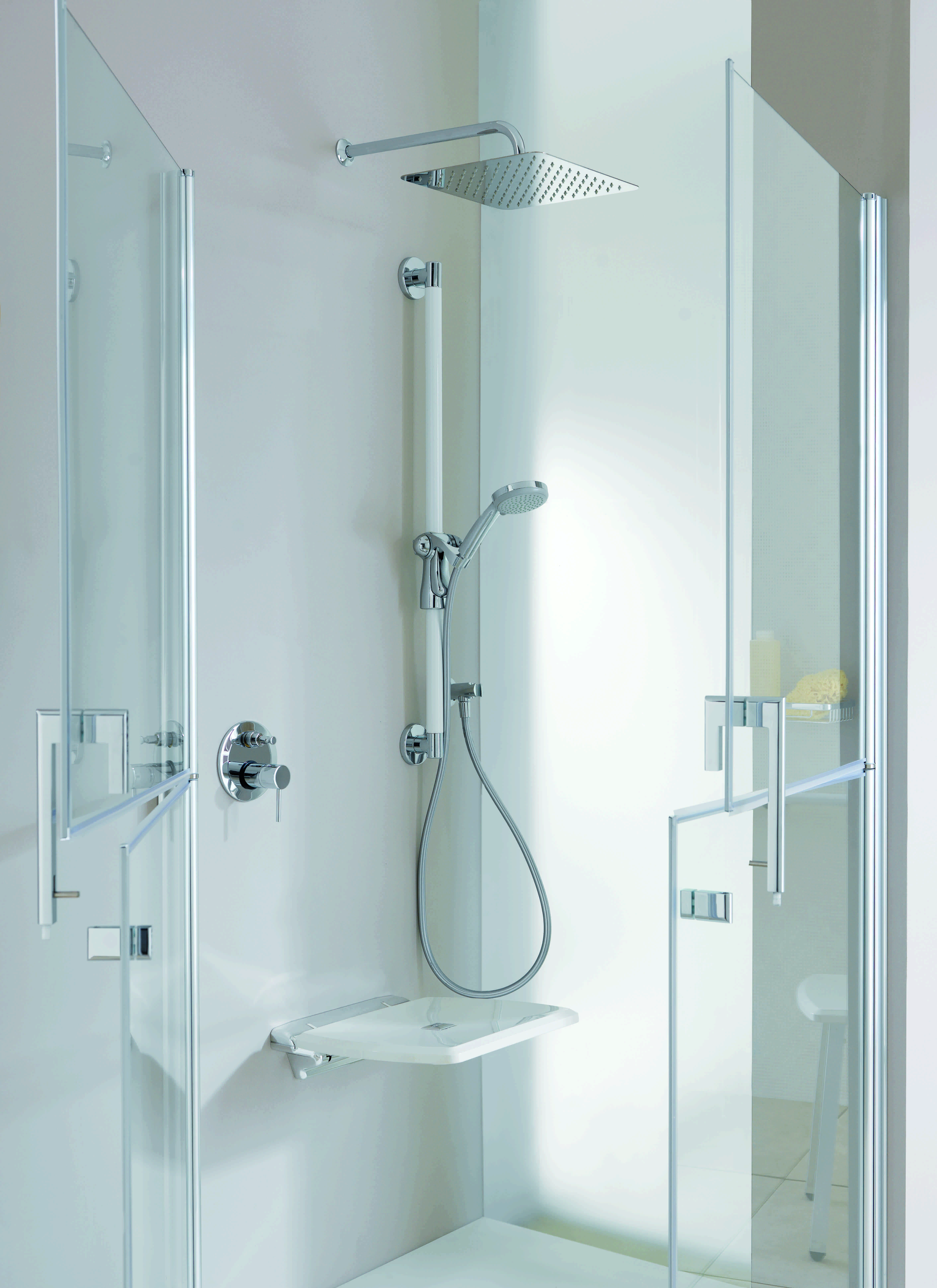 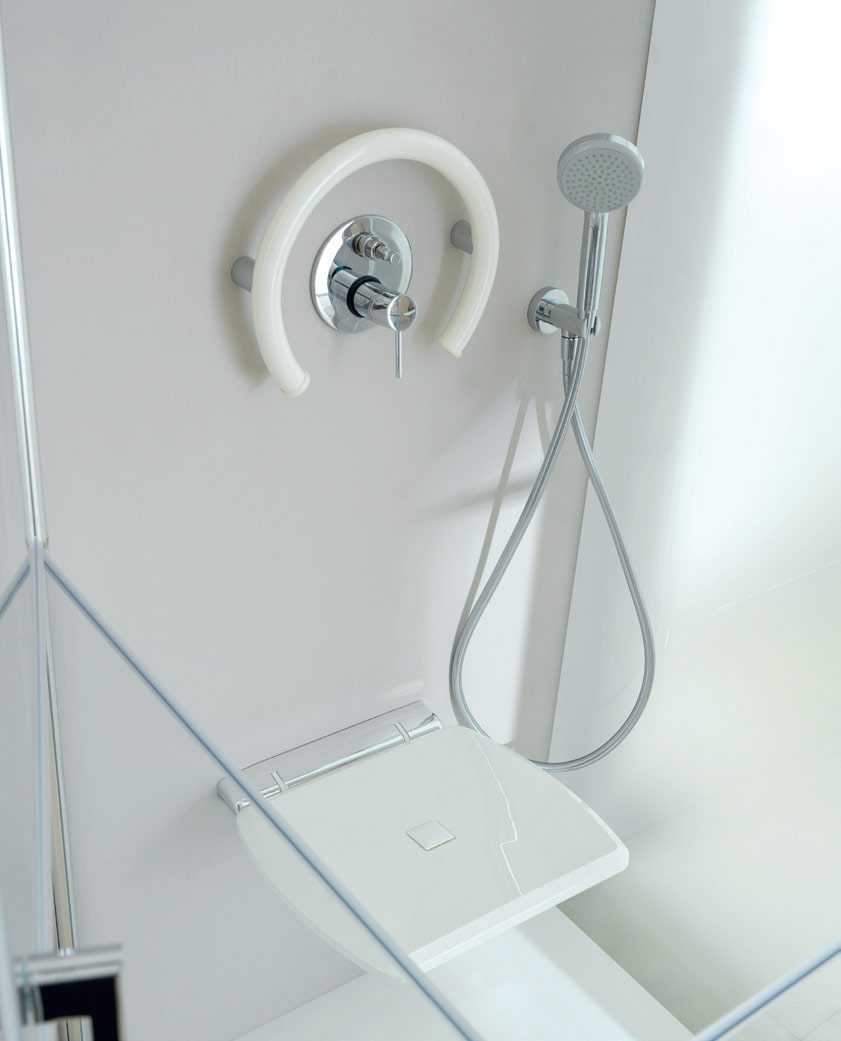 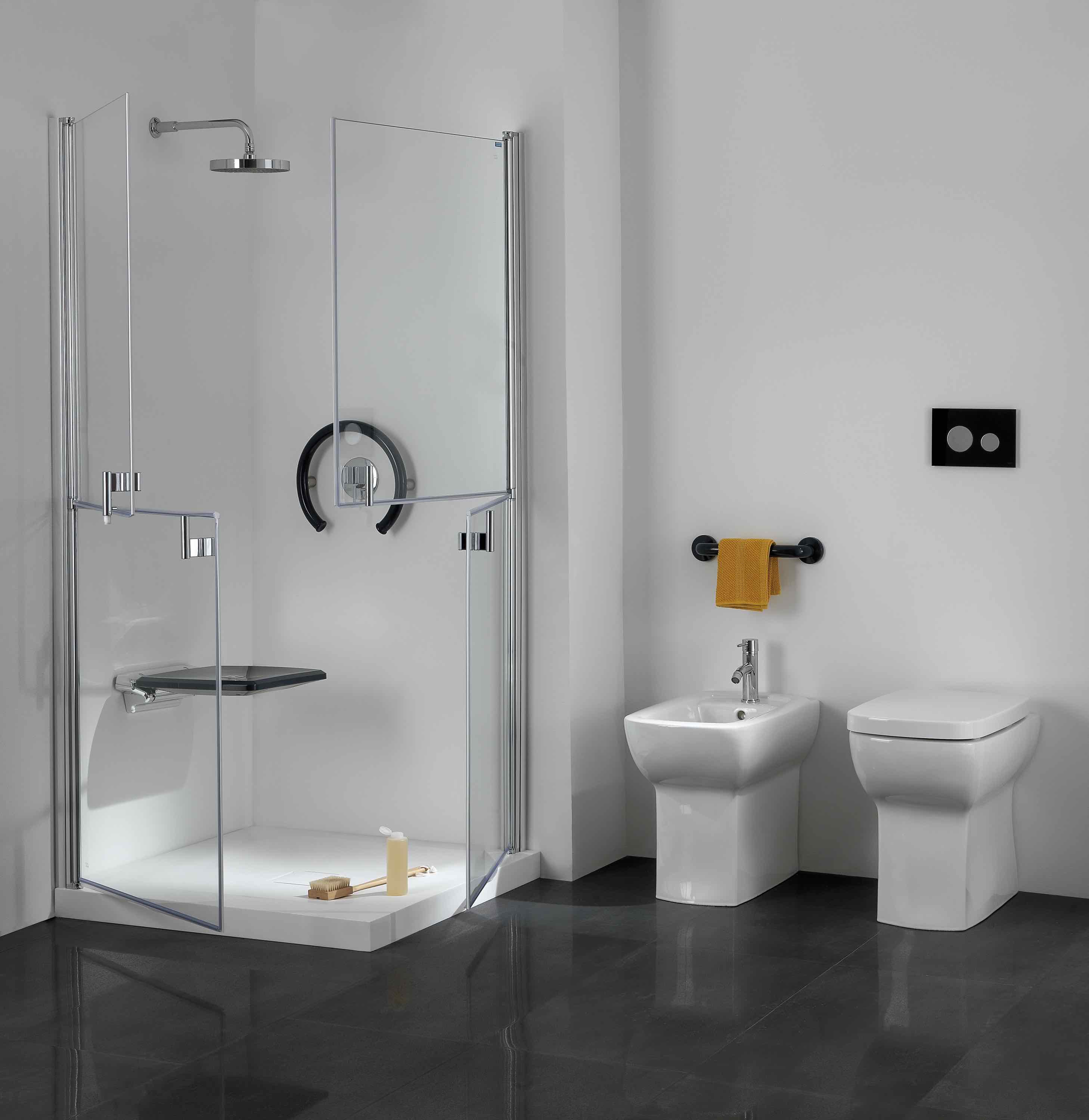 Collezione URBAN PEOPLE